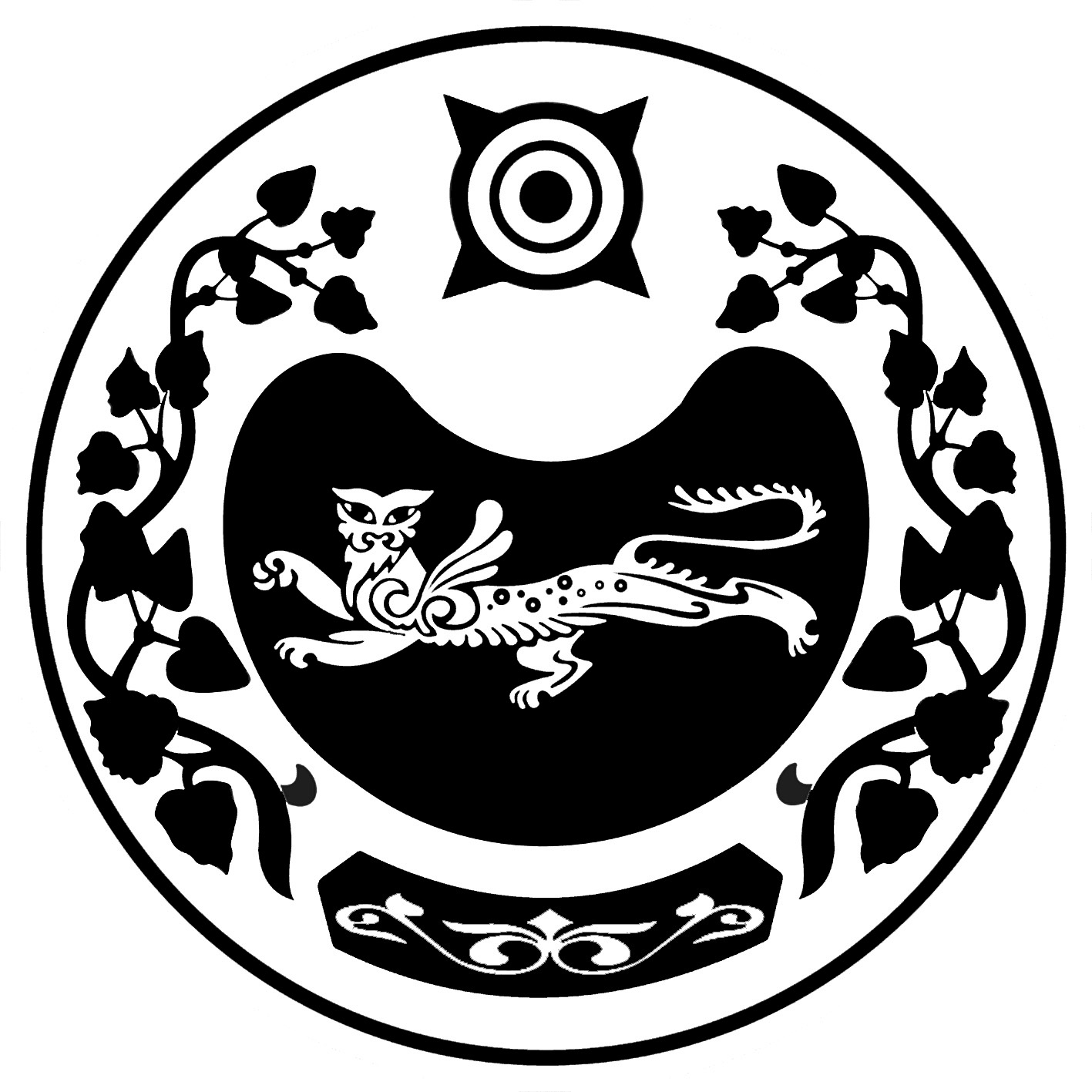 ПОСТАНОВЛЕНИЕ                          от  27.11.2019г.                                                      №  136-паал СапоговО присвоении адреса элементу планировочной структуры        В связи с упорядочением адресов земельных участков  администрации Сапоговского сельсовета, руководствуясь Постановлением главы администрации Усть-Абаканского района от 15.10.2002 г. № 67-п «Об утверждении примерного Положения о порядке присвоения, изменения и  регистрации адресов объектов недвижимости на территории Республики Хакасия», Постановлением Правительства Российской Федерации от 19.11.2014г. № 1221 «Об утверждении Правил присвоения, изменения и аннулирования адресов»  и ст.9 Устава муниципального образования Сапоговский сельсовет, администрация Сапоговского сельсовета ПОСТАНОВЛЯЕТ:       Элементу планировочной структуры – территория садоводческое некоммерческое товарищество присвоить следующие наименование:- Территория садоводческого некоммерческого товарищества «Парус». Глава  Сапоговского сельсовета                                                           Ю.М. Данилов   Россия ФедерациязыХАКАС РЕСПУБЛИКАЗЫАFбан пилТipi аймааСапогов аал усТaF – пасТаа	            РОссийская Федерация                 РЕСПУБЛИКА ХАКАСИЯУсть – Абаканский районадминистрация    Сапоговского сельсовета